London’s Burning Knowledge Organiser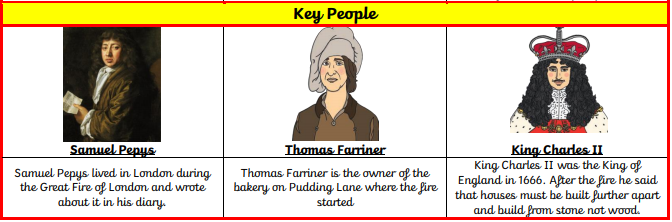 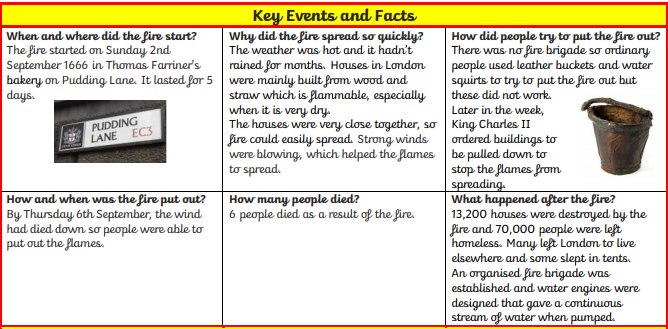 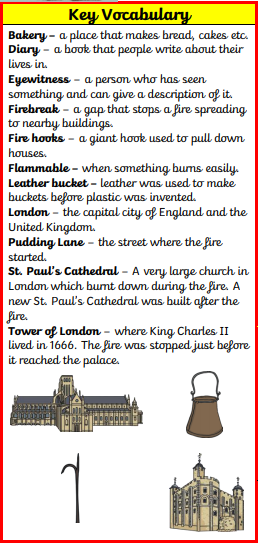 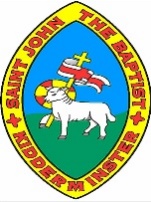 London’s Burning Knowledge Organiser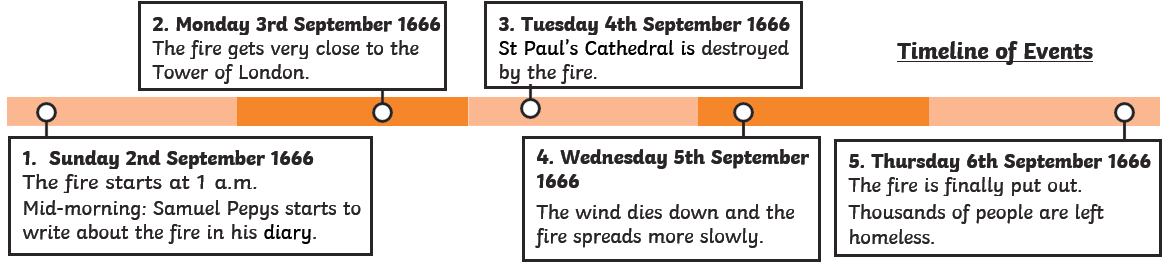 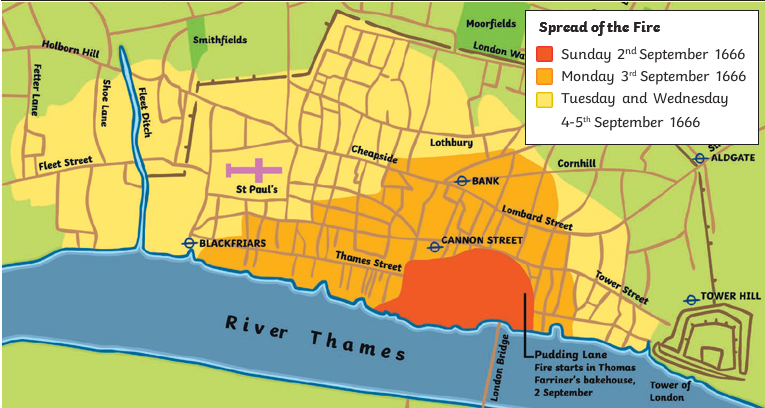 